HyacintPomůcky: barevné papíry, špejle, tužka, pravítko, nůžky, lepidloPostup: Ze zeleného papíru (velikost A4) odstřihneme z delší strany pruh široký 1 cm, kterým obalíme celou špejli. Z barevného papíru (velikost A4) si z delší strany odstřihneme pruh široký 5 cm. Pro snadnější nastřihování vyznačíme na pruhu linku o šířce 1 cm. Pruh nastřihujeme po celé délce. Můžeme si pomoci namotáváním na tužku nebo motat prsty jeden proužek po druhém. Takto připravený květ přilepíme šikmo ke kraji špejle, postupně namotáváme a konec přilepíme ke špejli. Ze zeleného papíru si vystřihneme lístečky a přilepíme.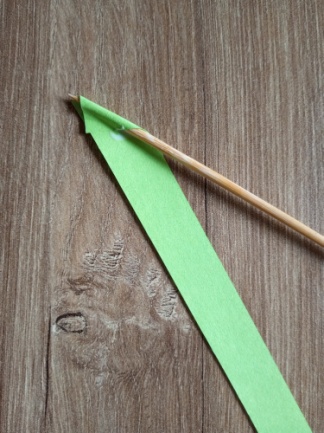 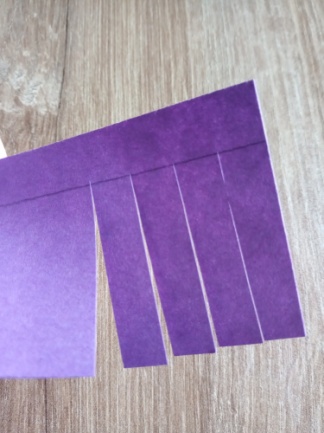 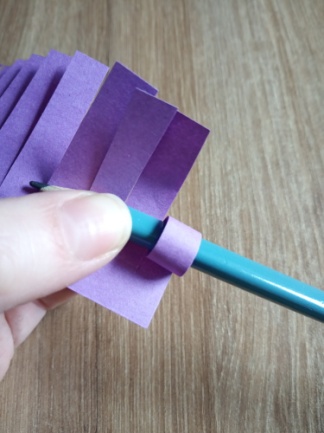 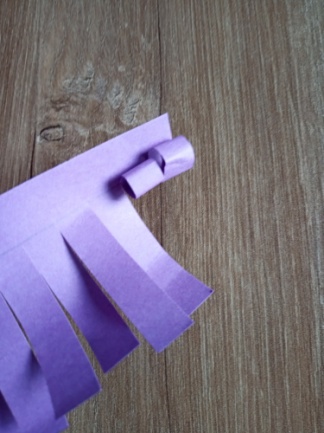 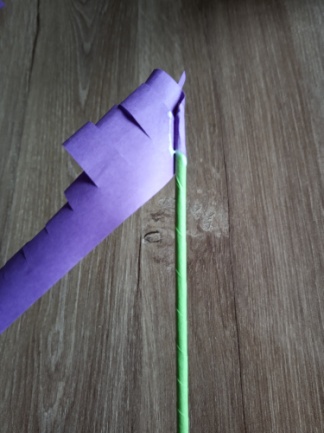 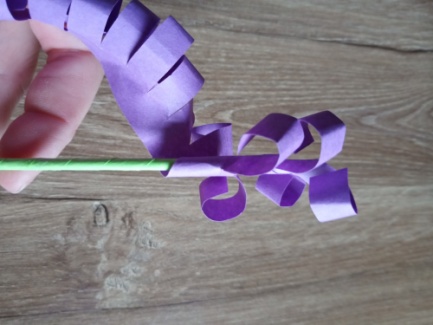 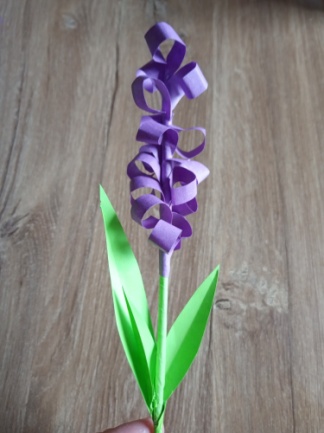 